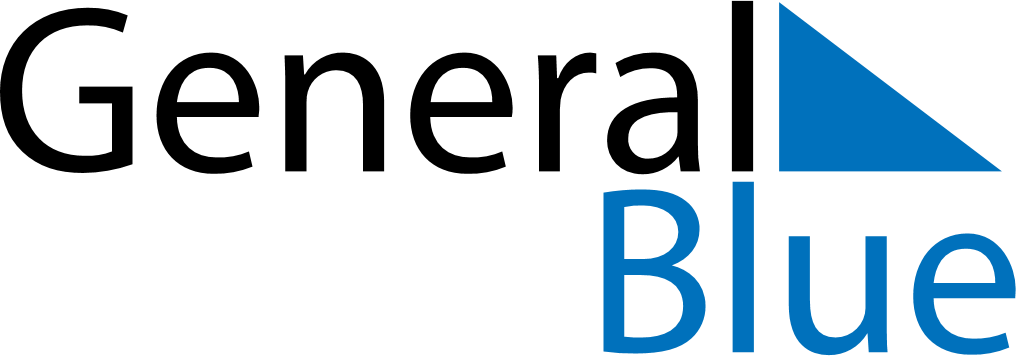 April 2030April 2030April 2030April 2030SingaporeSingaporeSingaporeSundayMondayTuesdayWednesdayThursdayFridayFridaySaturday12345567891011121213Hari Raya Haji1415161718191920Good FridayGood Friday2122232425262627282930